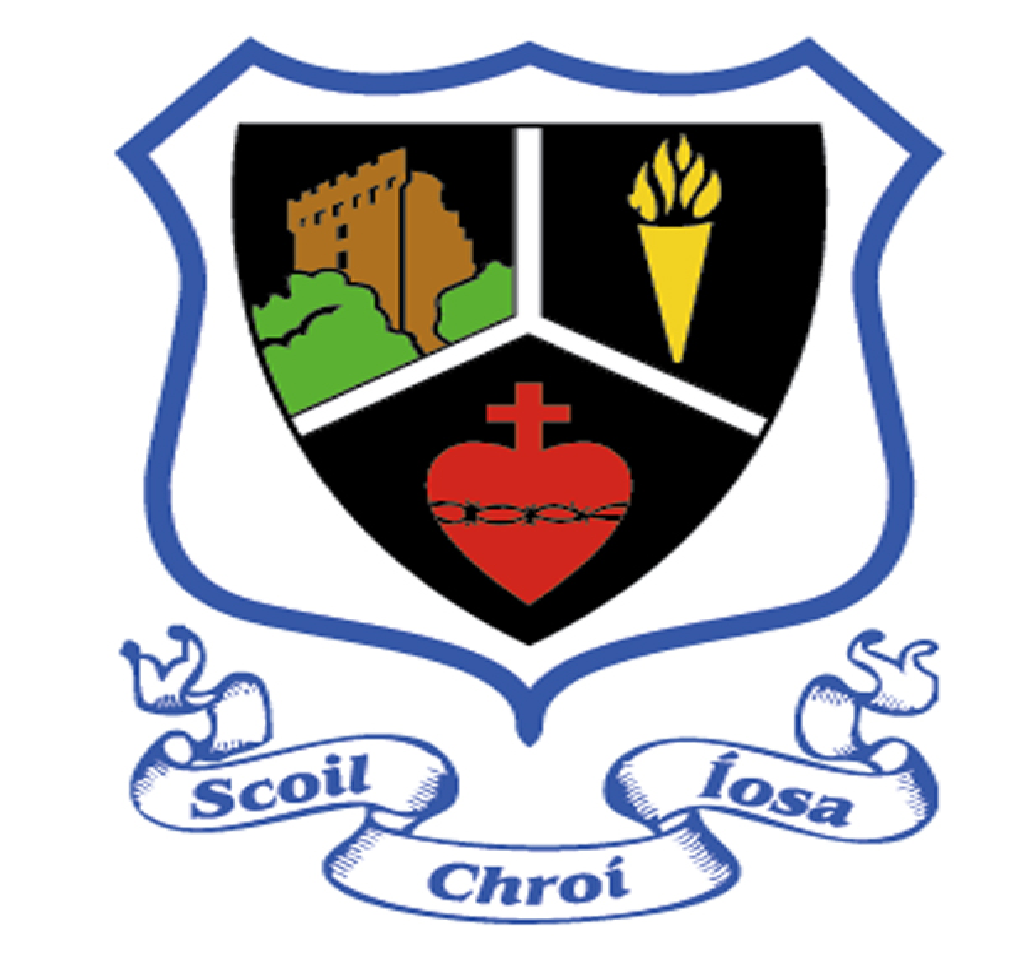 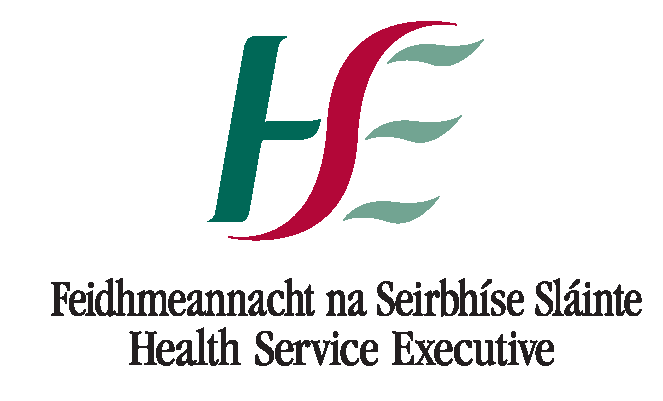                             School Report				 Strictly confidentialPupil’s name: _______________________________________________ Pupils’ address: ________________________________________________________________________________________________________ ___________________________________________________________ Date of birth: ______________________  Age: ____________________ Name of school: _____________________________________________ School address: ______________________________________________ ___________________________________________________________ 
School phone: _______________________________________________ School email: _______________________________________________Class: _______________________Teacher: _______________________Principal: ___________________________________________________Academic progressPlease describe the pupil’s attainment in reading. Please comment on awareness of print, sound and letter recognition, sight vocab, reading comprehension. Please specify books covered.Please describe the pupil’s attainment in maths. Please comment on pupil’s ability to compare, match and order objects and numbers. Please specify books covered.Please describe the pupil’s writing.Please comment on the child’s ability to make jigsaws, colour, thread beads etc.(a) How would you describe the child’s fine motor skills?(b) How would you describe the child’s gross motor skills?Please describe the child’s concentration: in group activitiesin independent workin adult-directed activitiesin activities of the child’s own choiceDoes the child separate easily from parents/guardians?Speech & Language Skills Please describe the child’s speech and language skills. If you can please comment on the child’s vocabulary, grammar pronunciation, ability to convey message successfullyDoes the child understand what you say to him/her?Does the child have difficulty remembering and/or following instructions?Does the child stammer?Does the child appear to be aware of his/her speech/language difficulties?Does the child show any signs of anxiety and/or frustration when his/her efforts to communicate are not successful? Please describeIs the child’s speech corrected in school?If ‘yes’, how does the child respond to correction?            How does the child respond to correction in general?Do the child’s speech & language difficulties affect his/her   performance in school?Are classmates aware? Do they tease him/her about speech or any other matter?Please describe the child’s conversational skills? Please comment on eye contact, turn-taking, staying on topic etcAre the child’s speech & language skills improving or deteriorating?Social & Emotional DevelopmentDoes the child socialise easily with: PeersFamiliar adultsUnfamiliar adultsPlease comment on the child’s confidencePlease comment on how the child functions in the playgroundPlease comment on the child’s behaviourHow does the child cope/perform in:(Please tick)Very well	Well	With difficulty(a) big group setting		       O		     O	               O	(b) small group setting		       O		     O		    O		(c) one –to –one setting	                  O	                 O	               O	Please describe the child’s interests and abilitiesSchool issuesIs attendance at school regular?Do parents/carers co-operate with the school?In your opinion, how suitable would placement in a mainstream       class be for this child next year? (Please tick)Very suitable    Suitable	 Unsuitable      Very unsuitable	         O		 O	          O	                  O	            Why?Does the child receive support teaching in school? Please describeDoes the child have access to an SNA?Please add any other information that you think may be                relevant.Thank you very much for your help